IV GR WYCHOWAWCZAMałgorzata W, Kinga S, Marta F.Propozycje zajęć na okres 07 – 09.04. Spacer do lasu i szukanie śladów zwierząt które tam mieszkają.Usprawnianie koordynacji wzrokowo – ruchowej.Trening dbania o własny wygląd zewnętrzny.AD 1. W tym tygodniu zachęcamy do aktywnego spędzenia czasu podczas leśnych spacerów .  Las jest domem dla wielu ciekawych zwierząt. Rozpoznaj które zwierzęta możemy  spotkać w lesie i pokoloruj je. Spacerując po lesie może uda Ci się znaleźć ślady któregoś z poniżej  przedstawionych zwierząt.  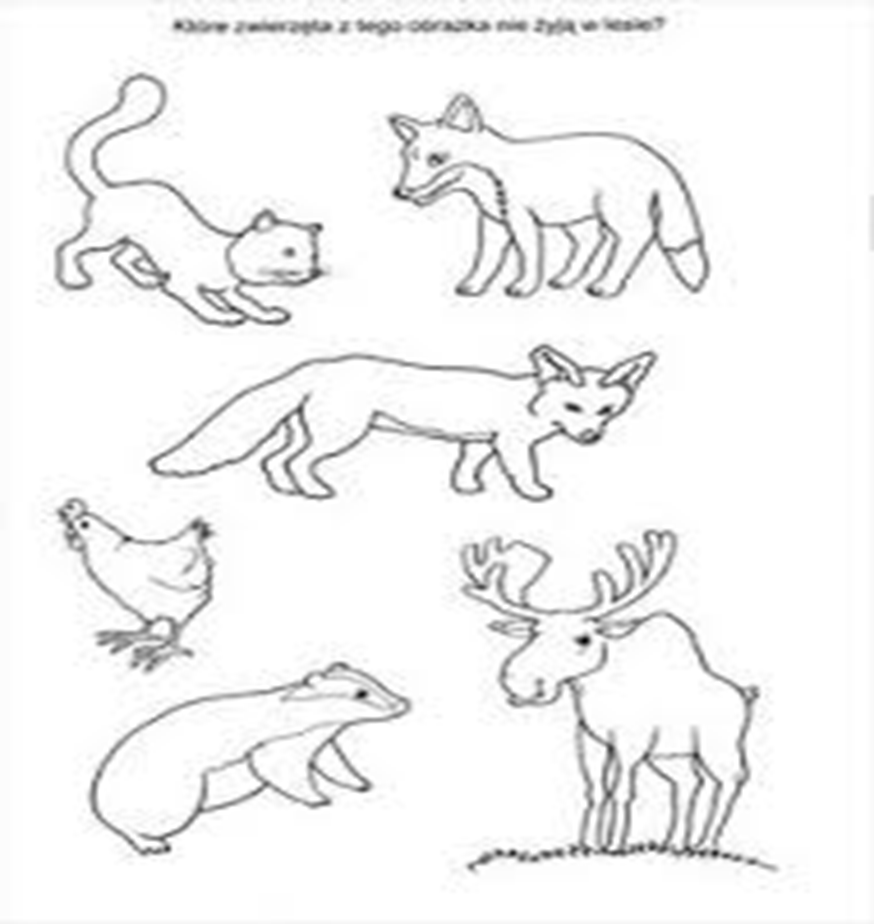 http://przedszkolegorlice.pl/2020/06/22/zwierzeta-lesne/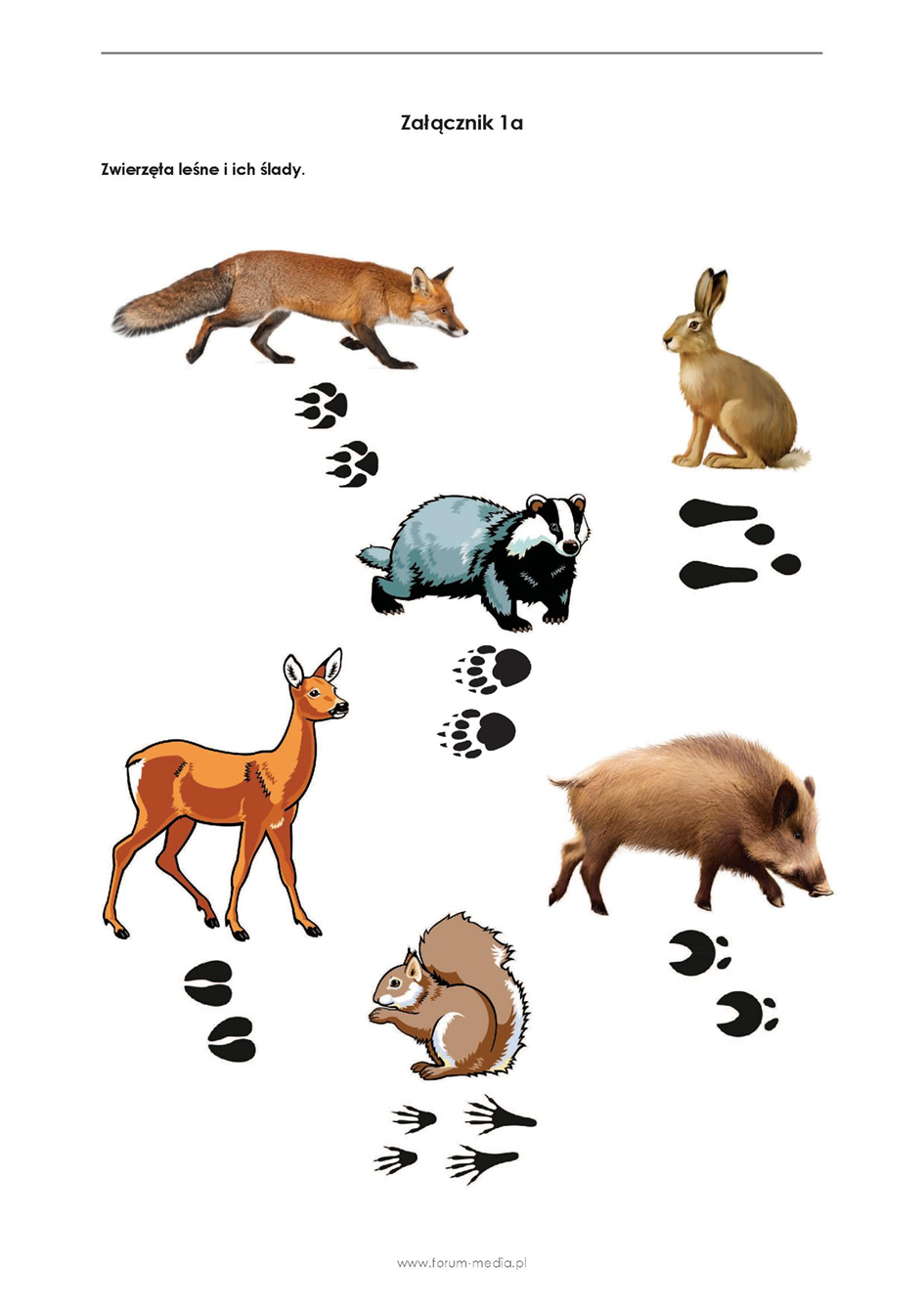 https://www.google.com/search?q=zwierz%C4%99ta%20le%C5%9Bne%20do%20druku&tbm=isch&hl=pl&tbs=rimg:CavjkOgzn5teYYwB0SLwKBa5&rlz=1C1PRFI_enPL868PL868&sa=X&ved=0CB4QuIIBahcKEwjg5Obz_-vvAhUAAAAAHQAAD 2. Koordynację wzrokowo-ruchową możemy wspomagać poprzez proste ćwiczenia wykonywane w obecnej sytuacji w domu, z wykorzystaniem domowych sprzętów:•	Ćwiczenia w marszu (marsz na palcach, naśladując chód bociana).•	Ćwiczenia na „równoważni” (np. jakiś pasek, taśma, sznurek); chodzenie do przodu, bokiem.•	Rzucenie do celu; wrzucamy kulki z papieru lub inne piłeczki do kosza, pudełka.•	Zabawy z balonem,- podrzucanie, łapanie.•	Naśladowanie innych osób, tzw. zabawa w lustro.•	Kreślenie linii, łuków, kół w powietrzu.•	Zamalowywanie dużych powierzchni pędzlem, dłonią, gąbką.•	Malowanie form kolistych.Proszę  wybrać z propozycji ćwiczeń te elementy, które dziecko zrobi chętnie i nie będzie przekraczać to możliwości dziecka. AD3.  Trening dbania o własny wygląd zewnętrzny.      Celem treningu dbania o własny wygląd zewnętrzny jest kształcenie i wzmacnianie umiejętności dbania o wygląd zewnętrzny. Uczymy się dbać o higienę osobistą całego ciała, noszenia odzieży, a także wypracowywania umiejętności adekwatnego doboru odzieży do pory roku, warunków atmosferycznych i okoliczności. Uczymy się samodzielnego prawidłowego ubierania się zwracania przy tym szczególną uwagę na rozpoznawanie prawej strony od lewej jak i przodu, tyłu odzieży. Samodzielnego zapinania guzików, zatrzasek, zasuwania suwaków, zakładania skarpetek, obuwia rozpoznając prawego od lewego na prawidłową nogę.Zachęcam do ćwiczeń z chłopcami prawidłowego ubierania się:- rozpoznawanie prawej strony od lewej,- rozróżniania przodu od tyłu,-samodzielnego zakładania skarpetek,- zakładania prawidłowo obuwia. Zachęcam do obejrzenia bajki:https://www.youtube.com/watch?v=ikrZHH33Uy8